CLARO Orienteering Club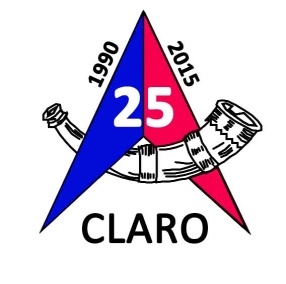 The Orienteering Club for Harrogate, Ripon and Surrounding AreasWith Compliments<ROLE>  |  CLARO Orienteering Club  |  c/o <address>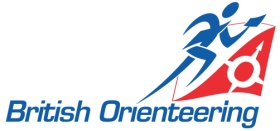 <name>@claro-orienteering.org.uk  |  www.claro-orienteering.org.ukCLARO is an affiliated club of British OrienteeringCLARO Orienteering ClubThe Orienteering Club for Harrogate, Ripon and Surrounding AreasWith Compliments<ROLE>  |  CLARO Orienteering Club  |  c/o <address><name>@claro-orienteering.org.uk  |  www.claro-orienteering.org.ukCLARO is an affiliated club of British OrienteeringCLARO Orienteering ClubThe Orienteering Club for Harrogate, Ripon and Surrounding AreasWith Compliments<ROLE>  |  CLARO Orienteering Club  |  c/o <address><name>@claro-orienteering.org.uk  |  www.claro-orienteering.org.ukCLARO is an affiliated club of British Orienteering